ΑΚΑΔΗΜΑΪΚΟ ΗΜΕΡΟΛΟΓΙΟ ΕΑΡΙΝΟΥ ΕΞΑΜΗΝΟΥ 2023-2024Σελίδα 1 από 1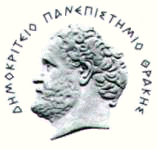 ΔΗΜΟΚΡΙΤΕΙΟ ΠΑΝΕΠΙΣΤΗΜΙΟ ΘΡΑΚΗΣΤΜΗΜΑ ΜΗΧΑΝΙΚΩΝ ΠΕΡΙΒΑΛΛΟΝΤΟΣΠΡΟΓΡΑΜΜΑ ΜΕΤΑΠΤΥΧΙΑΚΩΝ ΣΠΟΥΔΩΝΠΕΡΙΒΑΛΛΟΝΤΙΚΗ ΜΗΧΑΝΙΚΗ ΚΑΙ ΕΠΙΣΤΗΜΗΕνέργειαΗμερομηνίεςΈναρξη μαθημάτωνΔευτέρα, 19 Φεβρουαρίου 2024Εβδομάδες ανά μήναΦεβρουάριος 2, Μάρτιος 4, Απρίλιος 4,Μάιος 3 (Σύνολο 13 εβδομάδες)Διακοπές ΠάσχαΜ. Δευτέρα 29 Απριλίου – Κυριακή 12 ΜαΐουΤέλος μαθημάτωνΣάββατο, 1 Ιουνίου 2024Εβδομάδα μελέτης πριν τις εξετάσειςΔευτέρα 3 Ιουνίου – Κυριακή 9Ιουνίου 2024ΕξετάσειςΔευτέρα 10 Ιουνίου 2024 – Σάββατο 22 Ιουνίου 2024Άλλες αργίεςΠαρασκευή 15 Μαρτίου έως Καθαρά Δευτέρα 18 ΜαρτίουΔευτέρα 25 Μαρτίου (Εθνική Επέτειος)Μ. Τετάρτη 1 Μαΐου (Πρωτομαγιά)Δευτέρα 24 Ιουνίου (Εορτή Αγίου Πνεύματος)